Government of The Peoples Republic of BangladeshLocal Government Engineering Department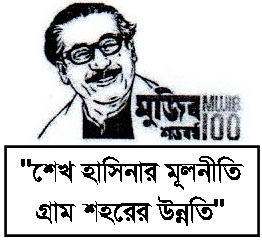 Office of the Executive EngineerDistrict-Rangpur.www.lged.gov.bdMemo No. 46.02.8500.000.07.085-2019-128                                                          Date : 12/01/2021Invitation for Tender (Works)  e-Tender Notice No. 25/2020-2021 [LTM]e-Tender is invited in the National e-GP System Portal (http://www.eprocure.gov.bd) for the procurement of following works, details are given below.This is an online Tender, where only e-Tender will be accepted in the National e-GP portal and no offline/hard copies will be accepted. To submit e-Tender, registration in the National e-GP System Portal (http://www.eprocure.gov.bd) is required.The fees for downloading the e-Tender Documents from the National e-GP System portal have to be deposited online through any registered Banks branches.Further information and guidelines are available in the National e-GP System portal and from e-GP help desk (helpdesk@eprocure.gov.bd)(Md. Rezaul  Haque)Executive EngineerLGED, RangpurPh: 0521-62362E-mail : xen.rangpur@lged.gov.bdMemo No. 46.02.8500.000.07.085-2019-128/1(4)                                                   Date : 12/01/2021Copy:-(Md. Rezaul  Haque)Executive EngineerLGED, RangpurPh: 0521-62362                                                                                                                     E-mail : xen.rangpur@lged.govSl No.Tender ID No.Package NoDescription of workTender Closing/ Opening(Date & Time)1535979IRIDP-3/ RNG/DW-20a Improvement of Gopalpur Pucca UZR-Kutubpur UP via Bagmarahat Road. Ch.2830m-3970m R.ID.185033008 b Construction of 03nos 0.600mx0.600m U Drain culvert at ch. 2901m 3169m & 3362m on the same road. [Badarganj]Please see       e-GP website2535980IRIDP-3/ RNG/DW-21Improvement of Kutubpur Up Office-Moynakurihat Via Auliaganj Road. Ch.00m-1000m R.ID.185033016 [Badarganj]Please see       e-GP website3535981 IRIDP-3/ RNG/DW-22Improvement of Radhanagor UP - Kalirdanga via Patanerhat Road. Ch.6820m-7820m R.ID.185033024 [Badarganj]Please see       e-GP website4535982IRIDP-3/ RNG/DW-23a Improvement of Kadamtola-Gopinathpur Road. Ch.1500m-2000m R.ID.185034005 b Construction of 02nos 0.600mx0.600m U Drain culvert at ch. 1905m on the same road. [Badarganj]Please see       e-GP website5535983IRIDP-3/ RNG/DW-24a Improvement of Shalbari Hat - Gofur BSC House Road. Ch.2050m-2550m R.ID.185034053 b Construction of 02 nos 0.625mx0.600m U Drain culvert at ch. 2321m 2433 on the same road.Salvage Amount Tk.112860.00One Lac Twelve Thousand Eight Hundred Sixtyonly [Badarganj]Please see       e-GP website6535984IRIDP-3/ RNG/DW-25a Improvement of Bishnopur UP - Ghirlai Jamalia Madrasha road. Ch.00m-500m R.ID.185034059 b Construction of 04nos 0.625mx0.600m U Drain culvert at ch. 175m 229m 315m 408m & 493m on the same road. [Badarganj]Please see       e-GP website01.The Editor, “The daily Jay Jay Din”, Dhaka. He is requested to publish this tender notice (3x10 Column inch size) for one day through his Daily by 12-01-2021.02.The Editor,  The Editor, “The daily News Today”, Dhaka. He is requested to publish this tender notice (3x10 Column inch size)  for one day through his Daily by 12-01-2021.03.The Editor,  The Editor, “The daily Prothom Kahbor", Rangpur. He is requested to publish this tender notice (3x10 Column inch size)  for one day through his Daily by 12-01-2021.04.Notice board (All)	